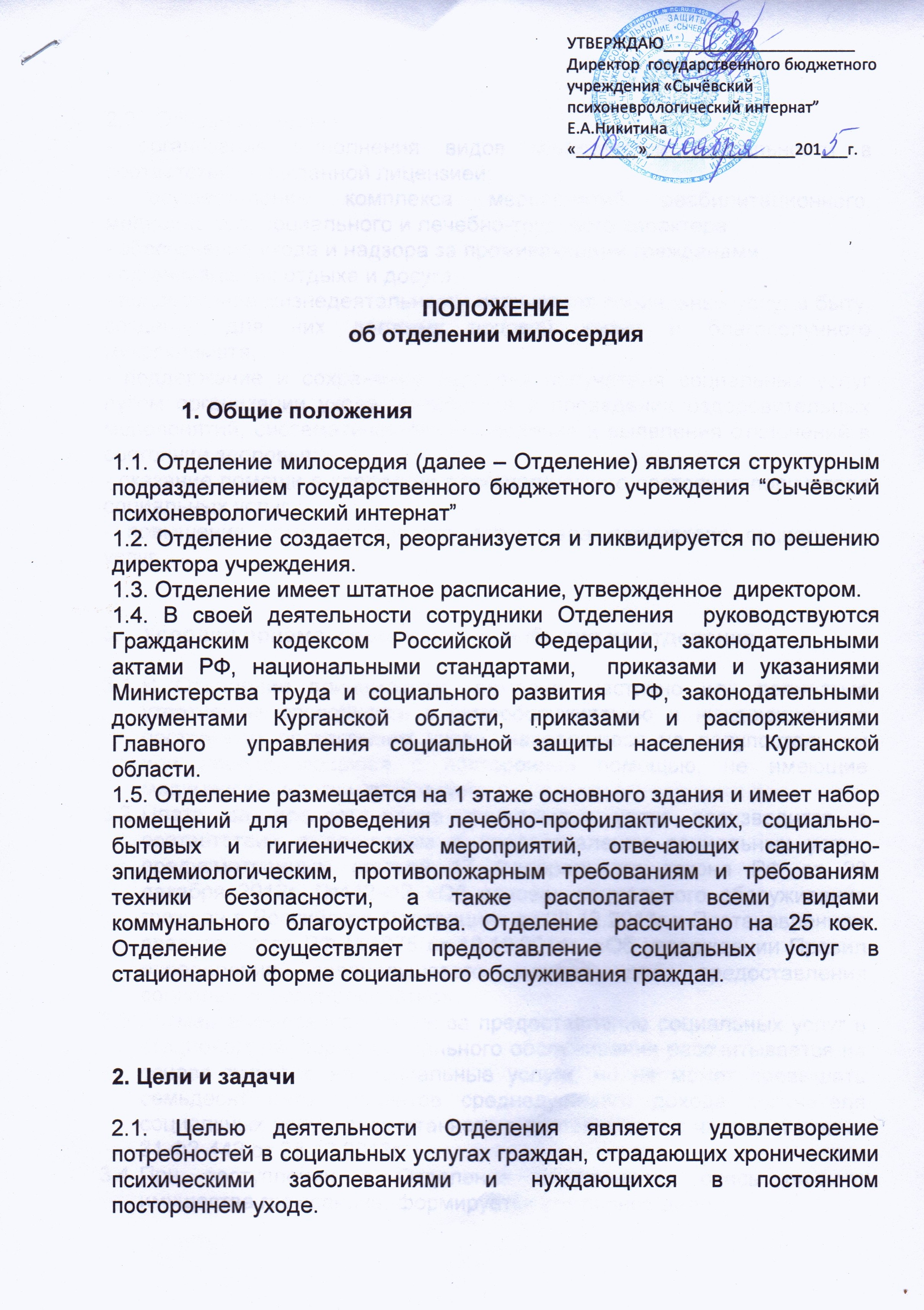 2.2   Основные задачи: - организация выполнения видов медицинской деятельности в соответствии с выданной лицензией;- осуществление комплекса мероприятий реабилитационного, медицинского, социального и лечебно-трудового характера;- обеспечение ухода и надзора за проживающими гражданами;- организация их отдыха и досуга;- поддержание жизнедеятельности получателя социальных услуг в быту, создание для них должных условий жизни и благополучного микроклимата;- поддержание и сохранение здоровья получателя социальных услуг путем организации ухода, содействие в проведении оздоровительных мероприятий, систематического наблюдения и выявления отклонений в состоянии здоровья;- оказание помощи в коррекции психологического состояния получателя социальных услуг;- повышение коммуникативного потенциала получателя социальных услуг.Условия приёма, содержания и выбытия из отделенияВ Отделение принимаются граждане, частично или полностью утратившие способность к самообслуживанию и нуждающиеся в постоянном постороннем уходе, находящиеся на полупостельном или передвигающиеся с посторонней помощью, не имеющие медицинских противопоказаний.Плата за предоставление социальных услуг производится в соответствии с договором о предоставлении социальных услуг, предусмотренным статьей 17 Федерального закона РФ от 28 декабря 2013г. №442-ФЗ «Об основах социального обслуживания граждан в Российской Федерации» от 28.12.2013г.и Постановлением правительства РФ №1075 от 18.10.2014г. «Об утверждении Правил определения среднедушевого дохода для предоставления социальных услуг бесплатно».Размер ежемесячной платы за предоставление социальных услуг в стационарной форме социального обслуживания рассчитывается на основе тарифов на социальные услуги, но не может превышать семьдесят пять процентов среднедушевого дохода получателя социальных услуг, рассчитанного в соответствии с частью 4 статьи 31 ФЗ-442 от 28.12.2013г.При поступлении в Отделение составляется опись личного имущества гражданина, формируется его личное дело.По решению врача-психиатра (заведующего отделением милосердия) получатели социальных услуг расселяются по жилым комнатам в соответствии с правилами внутреннего распорядка, с учетом состояния их здоровья, возраста и пола.Перевод получателя социальных услуг из отделения в другое отделение учреждения производится по решению врача-психиатра.Права    Отделение в пределах своей компетенции имеет право на получение от других          структурных подразделений документации, необходимой для выполнения возложенных на Отделение задачРазрабатывать и вносить на рассмотрение директора предложения по совершенствованию деятельности Отделения и всего учреждения. Информировать руководство учреждения о нарушениях предоставления сотрудникам отделения плановой, статистической, отчетной и учетной документации сотрудниками других структурных подразделений.Разрабатывать проекты нормативных актов, устанавливающих требования к процессам или отдельным процедурам.Инициировать пересмотр объемов и направлений деятельности Отделения, должностных инструкций.Ответственность5.1   Отделение несет ответственность за выполнение в полной мере возложенных на него задач и плановых мероприятий. Степень ответственности сотрудников определяется действующим законодательством Российской Федерации.5.2    Сотрудники Отделения несут персональную ответственность:        - за соблюдение Устава учреждения, Закона об оказании психиатрической помощи, правил внутреннего трудового распорядка, настоящего положения и должностных инструкций;        -за обеспечение сохранности материально-технических, информационных ресурсов Отделения;        - за нарушение правил противопожарной, санитарно-гигиенической, санитарно-эпидемиологической  безопасности и охраны труда.5.3     Сотрудники Отделения несут ответственность за достоверность информации в вышестоящие органы, за разглашение конфиденциальности, за передачу посторонним лицам без согласования с руководителем учреждения образцов документов, информационных материалов  и персональных данных.